OFERTA HOTEL BLUEBAY GRAND ESMERALDA04 Noches / 05 Días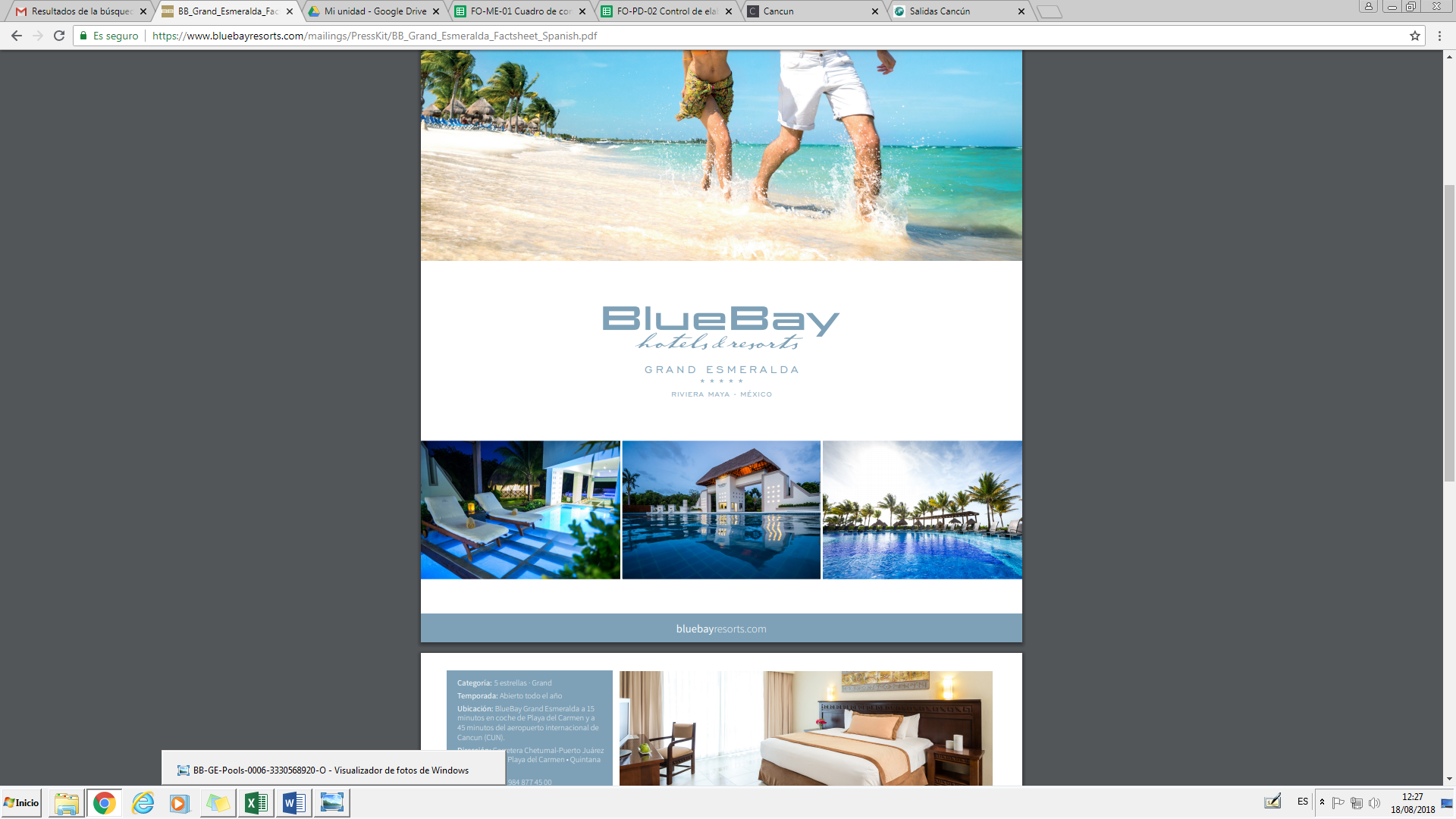 Traslados aeropuerto CUN – hotel – aeropuerto CUN. Alojamiento 04 noches en habitación Deluxe vista al jardín. Alimentación todo incluido.Tarjeta de asistencia médica Assist Card (Personas mayores de 69 años, aplica suplemento). Tiquetes aéreos (consulte nuestras tarifas especiales).Gastos y alimentación no especificados.Impuesto “Derecho de Saneamiento Ambiental” por noche por habitación.2% costos bancarios.Tarifas sujetas a disponibilidad y cambios al momento de reservar.Ocupación máxima (en cualquier categoría): 3 ad / 3 ad + 1 niño / 2 ad + 2 niños / ocupación mínima: 1 adLas estancias mínimas pueden variar en cualquier período de acuerdo a la ocupación que presente el hotel.Tarifas de promoción no son combinables con ninguna otra promoción ni descuento. Para reservas con tarifas promocionales consultar condiciones de pago.Las tarifas promocionales están sujetas a disponibilidad y pueden ser cambiadas o finalizadas en cualquier momento por el hotel.Servicios en regular compartido diurno. Aplican suplementos para traslados en horario nocturno.Es necesario informar por escrito en el momento de efectuar la reserva en el caso de existir si son pasajeros con algún tipo de discapacidad.Es responsabilidad de los pasajeros tener la documentación necesaria. Tarifas no aplican para grupos.
CONSULTE NUESTRA CLÁUSULA DE RESPONSABILIDAD EN WWW.TURIVEL.COMTARIFA POR PERSONA EN DÓLARES AMERICANOSTARIFA POR PERSONA EN DÓLARES AMERICANOSTARIFA POR PERSONA EN DÓLARES AMERICANOSTARIFA POR PERSONA EN DÓLARES AMERICANOSTARIFA POR PERSONA EN DÓLARES AMERICANOSTARIFA POR PERSONA EN DÓLARES AMERICANOSTARIFA POR PERSONA EN DÓLARES AMERICANOSTARIFA POR PERSONA EN DÓLARES AMERICANOSNOCHE ADICIONAL NOCHE ADICIONAL NOCHE ADICIONAL NOCHE ADICIONAL NOCHE ADICIONAL CATEGORÍAVIGENCIA DE COMPRAVIGENCIA VIAJE DBLTPLSGL CHD
(3-12 años)JUNIOR
(13-17 años) DBLTPLSGL 1ER CHD
(3-12 años)JUNIOR
(13-17 años) Primera moderadaAgo. 3116 AGO - 31 OCT39738656123434886831274573Primera moderadaAgo. 3101 NOV - 23 DIC4974837112844331111071645795